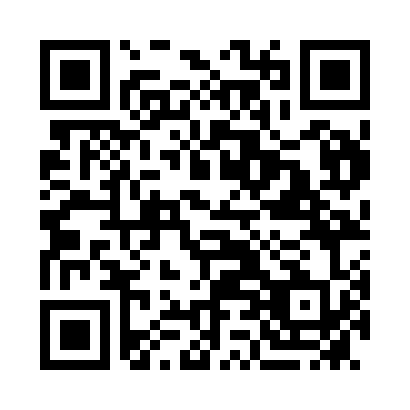 Prayer times for Ardrossan, AustraliaMon 1 Apr 2024 - Tue 30 Apr 2024High Latitude Method: NonePrayer Calculation Method: Muslim World LeagueAsar Calculation Method: ShafiPrayer times provided by https://www.salahtimes.comDateDayFajrSunriseDhuhrAsrMaghribIsha1Mon6:077:311:224:427:138:322Tue6:087:321:224:417:128:303Wed6:097:321:224:407:108:294Thu6:107:331:214:397:098:285Fri6:117:341:214:387:088:266Sat6:117:351:214:377:068:257Sun5:126:3512:213:366:057:248Mon5:136:3612:203:356:047:229Tue5:136:3712:203:346:027:2110Wed5:146:3812:203:336:017:2011Thu5:156:3912:193:326:007:1912Fri5:166:3912:193:315:597:1713Sat5:166:4012:193:305:577:1614Sun5:176:4112:193:295:567:1515Mon5:186:4212:183:295:557:1416Tue5:186:4212:183:285:537:1317Wed5:196:4312:183:275:527:1118Thu5:206:4412:183:265:517:1019Fri5:216:4512:183:255:507:0920Sat5:216:4512:173:245:497:0821Sun5:226:4612:173:235:477:0722Mon5:236:4712:173:225:467:0623Tue5:236:4812:173:215:457:0524Wed5:246:4912:173:205:447:0425Thu5:256:4912:163:195:437:0326Fri5:256:5012:163:185:427:0227Sat5:266:5112:163:185:417:0128Sun5:276:5212:163:175:407:0029Mon5:276:5212:163:165:396:5930Tue5:286:5312:163:155:386:58